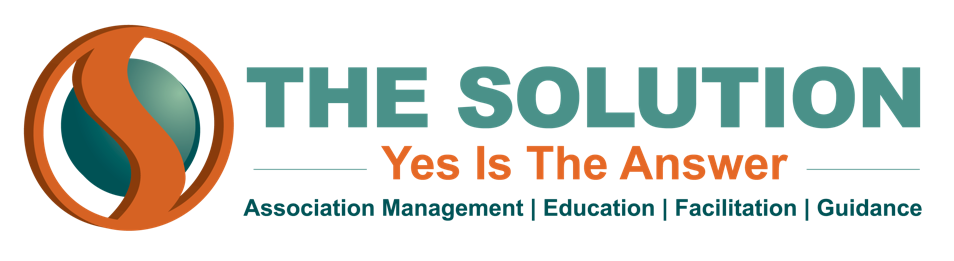 TAX REPORTING	Your association may have tax-exempt status, but there are still numerous tax-reporting responsibilities that you may apply to you.  Here are some tax reporting considerations for your organization:When are year-end taxes due?Does your association follow a calendar year or a fiscal year?Taxes are due on the 15th day of the 5th month after your year closesWhat tax forms does your association need to file?990-NGross annual receipts under $50,000No paper form; must be filed through IRS website990-EXGross annual receipts over $50,000 Gross annual receipts less than $200k or total assets less than $500k990Gross annual receipts over $200k or total assets more than $500k990-TOver $1000 in UBIT liabilityWhat do you need to report at year-end?W2s1099sFinalized Profit & LossBalance SheetDo you sell items that are subject to sales tax?Need a sales tax license for:StateCity/CitiesNexus?Is any of your income subject to UBIT?See “UBIT Cheat Sheet”